ST. LEO’S AND SOUTHMEAD CATHOLIC NURSERY & PRIMARY SCHOOLHead Teacher: Mrs A. Tambourini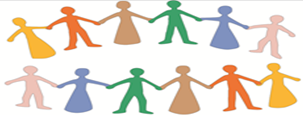 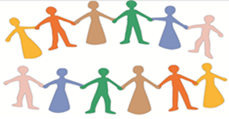 Lickers Lane, Whiston, Knowsley L35 3SRTelephone: 0151 477 8410www.stleossouthmeadnursery.co.uk  www.stleossouthmead.co.uk                        stleo@knowsley.gov.uk@stleossouthmeadFriday 28th September 2018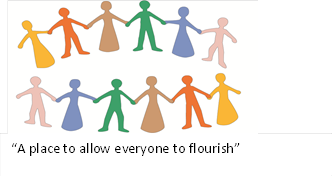 Harvest FestivalA huge thank you to everybody that supported our harvest festival celebrations this week – we have lots of food to take to the food bank on Monday…we know they will be delighted with it!Chester FC and England U17sChester FC are hosting England’s U17 team Vs UAS U17 team on Friday 12th October.  Tickets are really cheap (£1 for children and £3 for adults).  I have copied the link in case any parents want to go online and book tickets…I think it is a wonderful opportunity for our children to see the up and coming England stars of the future!!!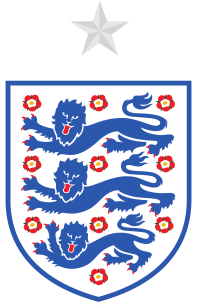 The game kicks off at the Swansway Chester Stadium at 7pm. Tickets are available online at http://www.chesterfc.comGo to the ‘news’ tab on the site and follow the link for the international game.ParkingMany of you will see me standing at the gates of a morning; whilst there I have noticed that some parents are parking on the road that leads into the car park as opposed to driving in.  Please drive into the car park for the safety of our children…cars on the road are blocking the view of incoming and outgoing traffic from the car park and are risking a serious accident happening. Dates for your DiaryPlease see a list of dates for your diary – all of these events are already planned and will go ahead.  If there are any additional events we will let you know as soon as possible.Paperless NewslettersStarting from next week, all newsletters will be put on Class Dojo and the school website.  There will be some paper copies at the front reception if any parents wish to have a copy that is printed out.